ENTRY # -- FOR COMMITTEE USE ONLYScrewpile Lighthouse Challenge 2018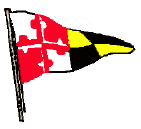 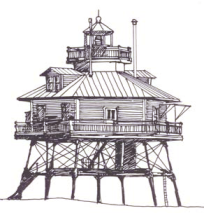 1993 - 2018OFFICIAL ENTRY FORMJuly 21, 22, 23, 2018Screwpile Lighthouse Challenge 20181993 - 2018OFFICIAL ENTRY FORMJuly 21, 22, 23, 2018Screwpile Lighthouse Challenge 20181993 - 2018OFFICIAL ENTRY FORMJuly 21, 22, 23, 2018Screwpile Lighthouse Challenge 20181993 - 2018OFFICIAL ENTRY FORMJuly 21, 22, 23, 2018EN
T
R
YEntry Fee: $200.00 per boat for PHRF and One Design, $100.00 for PHRF Cruising. Entries must be received by midnight July 18, 2018. Entries received after midnight Wednesday, July 11, 2018 must include a late fee of $50.00. No entries accepted after midnight Wednesday, July 18, 2018. No Refunds. Entries will be accepted from Owner or Skipper who is a current member of US Sailing.Classes Offered:  PHRF Divisions; A1, A2, B, C, and Cruising. One Design’s welcome, J/105, J/80, J/70 other OD's welcome call or email for information. Minimum of six boats required for a class.PHRF Chesapeake certificate copy required with PHRF entries, except Strictly Cruising Class.Entry Fee: $200.00 per boat for PHRF and One Design, $100.00 for PHRF Cruising. Entries must be received by midnight July 18, 2018. Entries received after midnight Wednesday, July 11, 2018 must include a late fee of $50.00. No entries accepted after midnight Wednesday, July 18, 2018. No Refunds. Entries will be accepted from Owner or Skipper who is a current member of US Sailing.Classes Offered:  PHRF Divisions; A1, A2, B, C, and Cruising. One Design’s welcome, J/105, J/80, J/70 other OD's welcome call or email for information. Minimum of six boats required for a class.PHRF Chesapeake certificate copy required with PHRF entries, except Strictly Cruising Class.Entry Fee: $200.00 per boat for PHRF and One Design, $100.00 for PHRF Cruising. Entries must be received by midnight July 18, 2018. Entries received after midnight Wednesday, July 11, 2018 must include a late fee of $50.00. No entries accepted after midnight Wednesday, July 18, 2018. No Refunds. Entries will be accepted from Owner or Skipper who is a current member of US Sailing.Classes Offered:  PHRF Divisions; A1, A2, B, C, and Cruising. One Design’s welcome, J/105, J/80, J/70 other OD's welcome call or email for information. Minimum of six boats required for a class.PHRF Chesapeake certificate copy required with PHRF entries, except Strictly Cruising Class.ENTRANTEntrant Name           Mailing AddressContact PhoneAlternate PhoneFaxE-Mail Address                                                                                                                    Owner    Charterer CITY/TOWN                                                                                  STATE                                                                                         ZIP                                                                                      mobile     home     office     (please indicate)                                               mobile     home     office     (please indicate)      |      |     |     |     |     |      |      |     |     |     |     |      |      |     |     |     |     |      |      |     |                                                                                                          Owner    Charterer CITY/TOWN                                                                                  STATE                                                                                         ZIP                                                                                      mobile     home     office     (please indicate)                                               mobile     home     office     (please indicate)      |      |     |     |     |     |      |      |     |     |     |     |      |      |     |     |     |     |      |      |     |     BO
A
TBoat NameCYBRA#US Sailing #*MakeClass                                                         Sail #                                                  |      |      |      |      |             Yacht Club                                                  |      |     |     |     |     |                 Length                                                                                                  Rating                                                                                              Color                                              *Owner/Skipper must be a member of US SAILING                                                         Sail #                                                  |      |      |      |      |             Yacht Club                                                  |      |     |     |     |     |                 Length                                                                                                  Rating                                                                                              Color                                              *Owner/Skipper must be a member of US SAILINGNOTE: Cruising Class USGG Safety Equipment Required. Boat Ratings assigned by the SPLC  RCNOTE: Cruising Class USGG Safety Equipment Required. Boat Ratings assigned by the SPLC  RCNOTE: Cruising Class USGG Safety Equipment Required. Boat Ratings assigned by the SPLC  RCNOTE: Cruising Class USGG Safety Equipment Required. Boat Ratings assigned by the SPLC  RC
P
AYMENTEntry FeeLate Fee $50.00 after July 11th and before July 19th, 2017Total Enclosed$                          $                          $                          PHRF – One Design, 3 Days Fri. Sat. Sun. $200.00Cruising Class, 2 Days Sat. & Sun.             $100.00Make check payable to: Screwpile Challenge 2018
Mail to: Screwpile Challenge 2018
P.O. Box, 66 Hollywood, MD 20636 
PLEASE SIGN THE WAIVER & COMPLETE THE INFORMATION ON SECOND PAGE
PLEASE SIGN THE WAIVER & COMPLETE THE INFORMATION ON SECOND PAGE
PLEASE SIGN THE WAIVER & COMPLETE THE INFORMATION ON SECOND PAGE
PLEASE SIGN THE WAIVER & COMPLETE THE INFORMATION ON SECOND PAGECommittee use only:Date Received                                      Check #                             Amount                         Entry #___________ Committee use only:Date Received                                      Check #                             Amount                         Entry #___________ Committee use only:Date Received                                      Check #                             Amount                         Entry #___________ Committee use only:Date Received                                      Check #                             Amount                         Entry #___________ SCREWPILE LIGHTHOUSE CHALLENGE 2018WAIVER & RELEASE	       * I,                                                             _____________  * Skipper/owner of the Boat  ___                                                             _____                                  Please Print                                                                                                                     Please Printhereby agree to all of the Conditions for Screwpile Lighthouse Challenge 2018 and shall inform each member of my crew of these Conditions. I hereby warrant that my boat will be outfitted, equipped, and handled in accordance with these Conditions; that she will have all of the required equipment aboard; that she is seaworthy in hull, rig and gear; that she will be competently manned. Southern Maryland Sailing Association, Inc., Screwpile Lighthouse Challenge, Inc.  and all Sponsors, Suppliers of Screwpile Lighthouse Challenge  their officers, directors, members, committee personnel, volunteers, employees and agents are in no way to be held responsible for accidents, damage or injury to property or to yachts, crew or guests arising from any cause during or related to any activities of Screwpile Lighthouse Challenge 2018. Weather and sea conditions must be evaluated by each Skipper/Owner and their crew and each participant is responsible for determining whether it is safe for him or her to participate. The responsibility of wearing a life jacket rests upon the Skipper/Owner and their crew. If assistance is provided by committee vessels and personnel, it is at the risk of the participants. I accept full responsibility for the conduct of each member of my crew  and guests during Screwpile Lighthouse Challenge 2018. I acknowledge that I have sole responsibility for the safety of my crew and boat. In consideration of your accepting my entry for Screwpile Lighthouse Challenge 2018 do for myself, my executors, my administrators and assigns waive and release any and all claims that I have against Southern Maryland Sailing Association, Inc., Screwpile Lighthouse Challenge, Inc., and all Sponsors, Suppliers and Partners of Screwpile Lighthouse Challenge, their officers, directors, members, committee personnel, volunteers, employees and agents, or any one or more of them or their executors, administrators, heirs, next of kin, successors, or assigns, including any or all claims for damage caused by the negligence of any of them arising out of my participation or that of my boat in Screwpile Lighthouse Challenge 2018 and its related activities, including pre-start and post finish operations and shore activities together with any costs and expenses including attorney’s fees that may be incurred as a result of any such claim whether valid or not. If assistance is provided by committee vessels and personnel, it is at the risk of the participants. I also agree to abide by the rules of the International Federation Racing Rules of Sailing, and US Sailing prescriptions, the Sailing Instructions of Screwpile Lighthouse Challenge 2018  and by any and all other r rules that govern the event. Thank you* Signature                                                                                                             Date                                                              IN CASE OF AN EMERGENCY PLEASE PROVIDE THE FOLLOWING:MARINA – BOAT LOCATION – PHONE NUMBER DURING THE SPLC:HOTEL – HOUSING – PHONE NUMBER DURING THE SPLC: Thank you.                                                                                                                                         